Birchwood End Of Year Statutory Assessments 2018/19.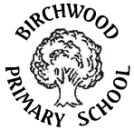 Early Years Foundation Stage: 2018/19Percentage of pupils making a Good Level of DevelopmentPhonics Screening Check: 2018/19Percentage achieving the Expected Standard in Year 1 Phonics ScreeningKey Stage 1: Teacher Assessments: 2018/19Percentage achieving the Expected Standard and Greater Depth in Yr2Key Stage 2: Test Results (Attainment): 2018/19.      (VGPS 88% after remark)Percentage achieving the Expected Standard and Higher Standard in Yr6Key Stage 2: Test Results (Progress): 2018/19Progress scores against National in Yr6  Birchwood %Birchwood %Birchwood %Birchwood %Birchwood %Birchwood %Birchwood %National %National %National %National %National %National %National %20132014201520162017201820192013201420152016201720182019GLD4569687174787352606669717272Birchwood %Birchwood %Birchwood %Birchwood %Birchwood %Birchwood %Birchwood %National %National %National %National %National %National %National %20132014201520162017201820192013201420152016201720182019ES93989510097979369747781818282Birchwood %Birchwood %Birchwood %Birchwood %Birchwood %Birchwood %Birchwood %Birchwood %National %National %National %National %National %National %National %National %2016201620172017201820182019201920162016201720172018201820192019EXGDEXGDEXGDEXGDEXGDEXGDEXGDEXGDRead92508323802985327424762575267525Write78357320711980206613681670166915Maths83378023762783307318752176227522Sci85N/A82N/A81N/A85N/A82N/A82N/A83N/A82N/ABirchwood %Birchwood %Birchwood %Birchwood %Birchwood %Birchwood %Birchwood %Birchwood %Birchwood %Birchwood %Birchwood %Birchwood %National %National %National %National %National %National %National %National %National %National %National %National %2016 2016 2016 2017201720172018201820182019201920192016 2016 2016 2017 2017 2017 201820182018201920192019EXHSSSEXHSSSEXHSSSEXHSSSEXHSSSEXHSSSEXHSSSEXHSSSRead64211027527104812710669171036619103722510475281057327104Write9036-7629-9031-8933-7414-7618-7820-7920-VGPS82181058129105874410886361077322104773110678341067836106Maths64181037327104813110586281067017103752310476241047927105R,W,M5613-6217-7411-678-525-619-6410-65?-BirchwoodBirchwoodBirchwoodBirchwood2016201720182019Reading-1.4-1.9 -1.2-1.7Writing+3.3-0.4 +0.5+1.9Maths+1.3-1.9 -0.9+0.2